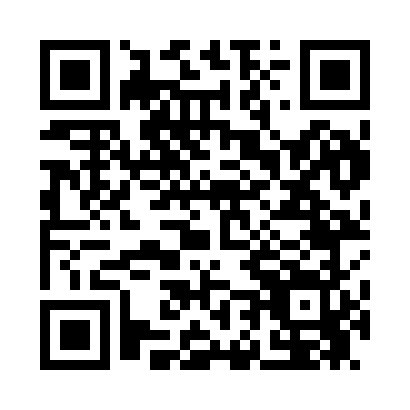 Prayer times for Bondurant, Iowa, USAMon 1 Jul 2024 - Wed 31 Jul 2024High Latitude Method: Angle Based RulePrayer Calculation Method: Islamic Society of North AmericaAsar Calculation Method: ShafiPrayer times provided by https://www.salahtimes.comDateDayFajrSunriseDhuhrAsrMaghribIsha1Mon4:015:431:185:208:5210:342Tue4:025:441:185:208:5210:343Wed4:035:451:185:208:5210:334Thu4:045:451:185:208:5110:335Fri4:055:461:195:208:5110:326Sat4:065:461:195:208:5110:327Sun4:075:471:195:208:5110:318Mon4:075:481:195:208:5010:309Tue4:095:481:195:208:5010:2910Wed4:105:491:195:208:4910:2911Thu4:115:501:195:208:4910:2812Fri4:125:511:205:208:4810:2713Sat4:135:511:205:208:4810:2614Sun4:145:521:205:208:4710:2515Mon4:155:531:205:208:4610:2416Tue4:165:541:205:208:4610:2317Wed4:185:551:205:208:4510:2218Thu4:195:561:205:208:4410:2119Fri4:205:561:205:208:4410:2020Sat4:215:571:205:198:4310:1821Sun4:235:581:205:198:4210:1722Mon4:245:591:205:198:4110:1623Tue4:256:001:205:198:4010:1524Wed4:276:011:205:198:3910:1325Thu4:286:021:205:188:3810:1226Fri4:296:031:205:188:3710:1127Sat4:316:041:205:188:3610:0928Sun4:326:051:205:188:3510:0829Mon4:346:061:205:178:3410:0630Tue4:356:071:205:178:3310:0531Wed4:366:081:205:168:3210:03